INDICAÇÃO Nº 2570/2018Indica ao Poder Executivo Municipal operação “tapa-buracos” na Rua Floriano Peixoto, esquina com a Rua Inácio Antônio no Centro. Excelentíssimo Senhor Prefeito Municipal, Nos termos do Art. 108 do Regimento Interno desta Casa de Leis, dirijo-me a Vossa Excelência para sugerir que, por intermédio do Setor competente, seja executada operação “tapa-buracos” na Rua Floriano Peixoto, esquina com a Rua Inácio Antônio, no Centro, neste município. Justificativa:Conforme visita realizada “in loco”, esta vereadora pôde constatar a existência de dois buracos, nesta esquina, os quais estão prejudicando o trafego de veículos no local e está precisando urgente de atenção, bem como o surgimento de avarias nos veículos automotores que por esta via diariamente trafegam. Plenário “Dr. Tancredo Neves”, 29 de março de 2018. Germina Dottori- Vereadora PV -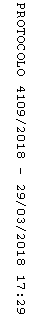 